PODALJŠANO BIVANJE DOMAUstvarjalne roke in prsti MANDALA V VODINa robu gozda in travnikih naberi cvetlice. V širšo posodo ali skledo nalij malo vode in iz cvetov izdelaj sliko. Tak šopek lahko lepo okrasi jedilno mizo.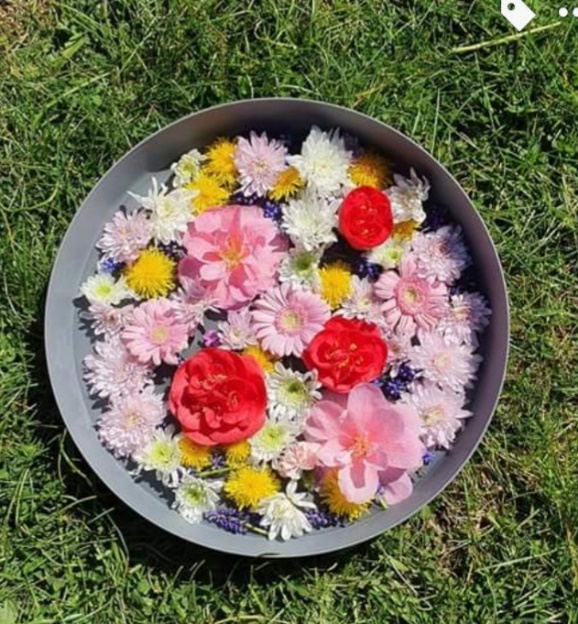 